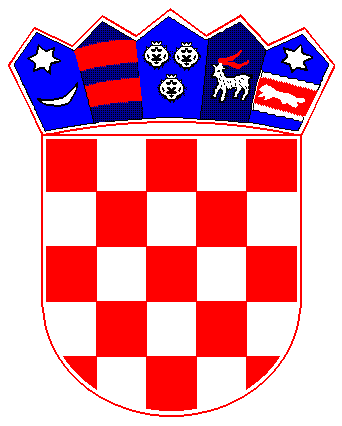 	REPUBLIKA HRVATSKA PRIMORSKO-GORANSKA ŽUPANIJA 	OPĆINA  MATULJI          OPĆINSKI NAČELNIK KLASA: 602-01/15-01/10URBROJ: 2156-04-01-16-109Matulji,  30.12.2015.Na 69. sjednici Kolegija održanoj dana 30. prosinca 2015., u svezi sufinanciranja autobusnog prijevoza učenicima Osnovnih  škola Općinski načelnik Općine Matulji donosi slijedećiZ A K LJ U Č A KOpćina Matulji će sufinancirati prijevoz učenika  do škole (autobus, vlak) za razdoblje od 01.01.2016.-31.01.2016. godine u visini 50% ukupnog iznosa mjesečne autobusne karte za one učenike osnovnih škola koji zbog propisane udaljenosti od mjesta prebivališta od škole kojoj pripadaju temeljem navedenog prebivališta  ne ostvaruju sufinanciranje  javnog prijevoza od strane Primorsko-goranske županije.Učenici će ostvariti pravo na sufinanciranje prijevoza temeljem popisa dosadašnjih korisnika sufinanciranja prijevoza tj. učenika za školsku godinu 2015./2016., a koji će biti dostavljen KD Autotroleju od strane Općine Matulji.	Zbog nastupa novih okolnosti predviđenih odredbama Zakona o lokalnoj i područnoj (regionalnoj) samoupravi, učenici osnovnih škola će sve ostale zaključke i upute vezane uz sufinanciranje prijevoza za naredne mjesece moći pročitati i preuzeti na web stranici Općine Matulji www.matulji.hr i oglasnoj ploči Općine Matulji, a do provedbe lokalnih izbora u Općini Matulji.Općinski načelnik Općine Matulji Mario Ćiković